МКОУ «Острянская ООШ»                                      Структура и органы управления школойУправление школой осуществляется в соответствии с   Федеральным Законом «Об образовании в Российской Федерации»     на принципах демократии, гуманизма, общедоступности, приоритета общечеловеческих ценностей, жизни и здоровья человека, гражданственности, свободного развития личности, автономности и светского характера образования. Управление школой осуществляется на основе сочетания принципов самоуправления коллектива и единоначалия. В основу положена следующая структура управления. Первый уровень - уровень директора. Директор школы определяет совместно с Управляющим советом школы стратегию развития школы, представляет её интересы в государственных и общественных инстанциях. Директор школы несет персональную юридическую ответственность за организацию жизнедеятельности школы, создает благоприятные условия для развития школы. На втором уровне функционируют традиционные субъекты управления: Управляющий Совет, педагогический совет, родительский комитет, Общее собрание трудового коллектива. Третий уровень - это уровень представлен   методическими объединениями. Методические объединения коллегиальный совещательный орган (методическое объединение гуманитарного   и   естественно-научного циклов) Четвертый уровень организационной структуры управления - уровень учителей, функциональных служб, структурных подразделений школы. Пятый уровень организационной структуры - уровень учащихся (самоуправление). Формами самоуправления школы являются: Управляющий Совет, Общее собрание трудового коллектива, Педагогический совет, Родительский комитет.Общее руководство школой осуществляет выборный представительный орган - Управляющий Совет. Председатель УС- депутат районного Совета  - Косарев Дмитрий АлександровичДеятельность Управляющего Совета регламентируется Уставом и Положением об УС школы.- определяет стратегию развития школы;- утверждает основные направления развития школы;- разрабатывает меры по совершенствованию содержания образования, внедрению инновационных технологий;- ведает вопросами этики и гласности;- контролирует расходование средств, являющихся собственностью школы;- утверждает отдельные локальные акты, регулирующие деятельность школы;- заслушивает отчеты директора о работе школы;- создает временные или постоянные комиссии, советы по различным направлениям работы школы, устанавливает их полномочия;- участвует в разработке и согласовывает локальные акты школы, устанавливающие виды, размеры, условия и порядок произведения выплат стимулирующего характера работникам школы, показатели и критерии оценки качества и результативности труда работников школы;- осуществляет другие функции, предусмотренные Положением об Управляющем совете ОУ.Общее собрание трудового коллектива.Трудовой коллектив школы составляют все граждане, участвующие своим трудом в ее деятельности на основе трудового договора.Полномочия трудового коллектива школы осуществляется общим собранием трудового коллектива. Общее собрание трудового коллектива:- рассматривает и принимает Устав школы, изменения и дополнения, вносимые в него;- рассматривает и принимает Правила внутреннего трудового распорядка, другие локальные акты, принимает решение о заключении коллективного договора;- рассматривает и утверждает кандидатуры на представление педагогических работников к государственным и отраслевым наградам. Общее собрание трудового коллектива проводится не реже 2-х раз в год.Решения общего собрания трудового коллектива являются правомочными, если на нем присутствовало не менее 2/3 состава и за них проголосовало не менее половины присутствующих.Решения, принятые общим собранием трудового коллективом в пределах его полномочий, являются обязательными для администрации, всех членов трудового коллектива.Педагогический совет школы. Организация учебно-воспитательного процесса осуществляется Педагогическим советом, в состав которого входят все педагогические работники школы. Педагогический совет действует на основании Положения о Педагогическом совете.Педагогический совет школы:- рассматривает основные вопросы учебно-воспитательного процесса в школе;- разрабатывает меры по совершенствованию содержания образования, внедрению инновационных технологий;- принимает решение о переводе и выпуске обучающихся;- обсуждает и утверждает планы работы школы;- заслушивает информацию и отчеты педагогических работников школы и представителей организаций и учреждений, взаимодействующих со школой, по вопросам образования и воспитания обучающихся; о проверке соблюдения санитарно-гигиенического режима школы; об охране здоровья и труда обучающихся и другие вопросы образовательной деятельности школы;- принимает решения об исключении обучающихся из школы в установленном законом порядке;- осуществляет другие функции, предусмотренные Положением о Педагогическом совете;Педагогический совет созывается по мере необходимости, но не реже четырех раз в год. Для ведения протокола и организации делопроизводства из числа педагогов избирается секретарь Педагогического совета. Председателем Педагогического совета является директор школы Бирюкова Валентина Прохоровна. Решения Педагогического совета являются правомочными, если на его заседании присутствовало не менее двух третей состава, принимаются открытым голосованием, большинством голосов и являются обязательными для всех участников образовательного процесса. Решения Педагогического совета оформляются приказом директора школы. Организацию выполнения решений Педагогического совета осуществляет директор школы. В целях привлечения родительской общественности к активному участию в жизни школы, укрепления связей между школой и семьей, реализации прав родителей на участие в управлении школой создается Родительский комитет школы, который действует на основании Положения о Родительском комитете.Родительский комитет школы: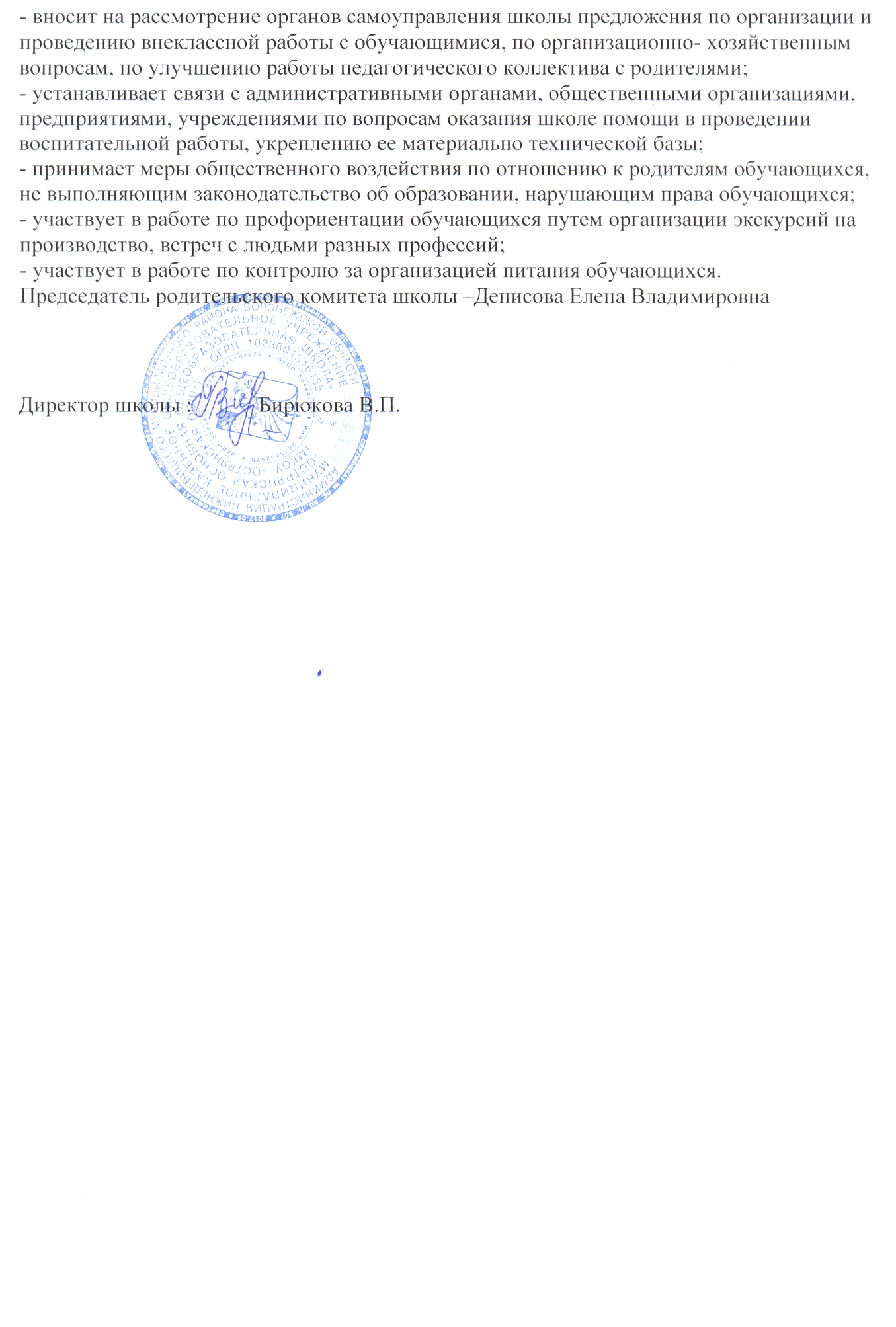 